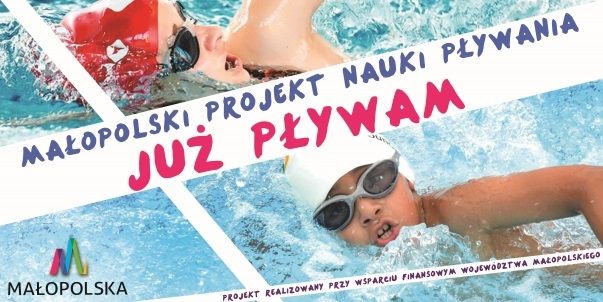 Szkoła Podstawowa  w Tczycy - Harmonogram wyjazdów na basen w ramach projektu „Już pływam „w okresie od 03.04.2023 do 19.06.2023r.Opiekun Tomasz Rogowski – tel. 503619560L.pData/dzieńGodzina zajęćWyjazd  sprzed  szkołyPowrót przed szkołę103.04.2023  poniedziałek16.3015.4518.15217.04.2023 poniedziałek  16.3015.4518.15320.04.2023czwartek 15.3014.4517.15424.04.2023 poniedziałek 16.3015.4518.15527.04.2023czwartek 15,3014.4517.15604.05.2023 czwartek 15.3014.4517.15708.05.2023 poniedziałek 16.3015.4518.15811.05.2023 czwartek 15.3014.4517.15915.05.2023 poniedziałek 16.3015.4518.151022.05.2023 poniedziałek 16.3015.4518.151125.05.2023czwartek 15,3014.4517.151229.05.2023 poniedziałek  16,3015.4518.151301.06.2023 czwartek  15,3014.4517.151405.06.2023 poniedziałek 16,3015.4518.151519.06.2023  poniedziałek 16.3015.4518.15